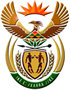 DEPARTMENT: PUBLIC ENTERPRISESREPUBLIC OF SOUTH AFRICA   NATIONAL ASSEMBLYQUESTION FOR WRITTEN REPLYQUESTION No: PQ 470QUESTION: Mr W F Faber (DA) to ask the Minister of Public Enterprises: What (a) is the salary of each (i) chief executive officer and (ii) top executive position in each state-owned entity reporting to him and (b) total amount does each get paid to attend a meeting?        NW512E                                                             																													REPLY:according to information received from Alexkor:(a) (i)	The Interim Chief Executive Officer of Alexkor SOC Limited earns a monthly salary of       R107 536,00 per month based on 100% utilization in accordance with the hourly rates provided in column B-22 of the DPSA guide on hourly rates for consultants, published in July 2020.(ii)	The salaries of the top executives are tabulated below.(b)	No additional monies or meeting fees are paid to Executives to attend meetings.reply according to information received from Denel:(a)(i) 	The Interim Group Chief Executive Officer of Denel SOC Limited is paid R 2,800,000 per annum (ii) 	The salaries of the top executives are tabulated below: (b)	No additional monies or meeting fees are paid to Executives to attend meetings.REPLY ACCORDING TO INFORMATION RECEIVED FROM ESKOM:(a)(i) 	The former Group Chief Executive Officer of Eskom Holdings SOC Limited until 28 February 2023, Mr AM de Ruyter, was paid an annual salary R7,040,010,00(ii) 	The salaries of the top executives are tabulated below: (b) 	No additional monies or meeting fees are paid to Executives to attend meetings. REPLY ACCORDING TO INFORMATION RECEIVED FROM SAA: (a)	(i)	The Interim Group Executive Chairman of SAA SOC Limited is paid R 3 780 000 per annum(ii) 	The salaries of the top executives are tabulated below:(b) 	No additional monies or meeting fees are paid to Executives to attend meetings.REPLY ACCORDING TO INFORMATION RECEIVED FROM SAFCOL: (a)(i) 	The Chief Executive Officer (CEO) of SAFCOL SOC Limited is paid R3,414,642,57 per annum(ii) 	The salaries of the top executives are tabulated below:(b) 	No additional monies or meeting fees are paid to Executives to attend meetings.REPLY ACCORDING TO INFORMATION RECEIVED FROM TRANSNET: (a)(i)       The Group Chief Executive Officer (GCEO) of Transnet SOC Limited is paid R8,500,000 per annum	(ii) 	The salaries of the top executives are tabulated below:(b) 	No additional fees or monies are paid to the Executives, to attend meetings. Other Group Executive members attend Board meetings on invitation and are not remunerated for same.Remarks:      						Reply: Approved / Not approvedJacky Molisane					PJ Gordhan, MP		Acting Director-General	    			Minister Date:							Date:Executive Title/PositionTotal Cost to Company Chief Financial Officer (Vacant)PSJV Executive Positions Environmental ManagerR1,306, 838,28Safety and Health ManagerR1,184 165,64Security Manager R779 309,02Mine ManagerR1, 739 424,00Chief Financial OfficerIT ManagerR1,149,172,44Mine EngineerR1,626,682,97Executive Title/PositionTotal Cost to Company Interim Group Chief Financial OfficerR 1,760,000Chief Restructuring OfficerR 2,860,000Group Chief Operations Officer and Interim Chief Executive Officer: Denel Land SystemsR 3,000,000Interim Group Executive HR and Transformation  R972,328 Chief Executive Officer: PMPR 2,800,015Interim Chief Executive Officer: AeronauticsR 1,546,083Interim Chief Executive Officer: Vehicle SystemsR 1,133,600Chief Executive Officer: AeronauticsR 2,800,000Chief Executive Officer: DynamicsR 2,100,000Chief Executive Officer: OTRR 1,400,000Executive Title/Position Total Cost to Company Group Chief Financial Officer, Executive Director (GCFO)R4,900,000 Chief Operating Officer: R5,496,000 Group Executive: LegalR3,100,000Group Executive Government & Regulatory Affairs:R3,100,000 Group Executive Human Resources: R3,339,000 Executive Title/PositionTotal Cost to Company Chief Financial Officer (Executive Director)R2,851,000,00Chief Audit Executive R2,800,000,00Chief People Officer R2,592,000,00Chief Commercial Officer R2,160,000,00Chief Airline Operations Officer R1,572,148,00Executive Title/Position Total Cost to Company Chief Financial Officer (Executive Director)R2,735,954,48Chief Audit ExecutiveR1,730,560,00Chief Risk OfficerR1,881,394,32Executive: Strategy and CommercialR1,951,595,78Executive Title/PositionTotal Cost to Company Group Chief Financial Officer (Executive Director) R5,800,000Group Chief Executive: Transnet National Port AuthorityR5,900,000Chief Executive: Transnet Port TerminalsR5,100,000Chief Executive: Transnet Freight RailR6,100,000Chief Executive: Transnet PropertyR4,600,000Chief Executive: Transnet PipelinesR4,200,000Chief Executive:  Transnet EngineeringR5,100,000Chief of People Management & Learning R5,100,000Group Chief Information OfficerR4,500,000Group Chief Procurement OfficerR4,500,000Group Chief Officer:  Strategy & PlanningR5,100,000Group Chief Legal Officer R5,400,000